23.01.2022Moje Kochane Przedszkolaki,W tym tygodniu przenosimy się w świat Bajek i Baśni ,mam nadzieję , że będziecie ze mną ;)WITAJCIE W ŚWIECIE  BAJEK !1. Dziś na początek chciałabym, żebyście zaśpiewały piosenkę, którą uczyliśmy się ostatnio w przedszkolu ;) "Na sanki"- muzyka w wersji wokalnej w załączniku maila.2.Teraz proszę popatrzcie na obrazki poniżej :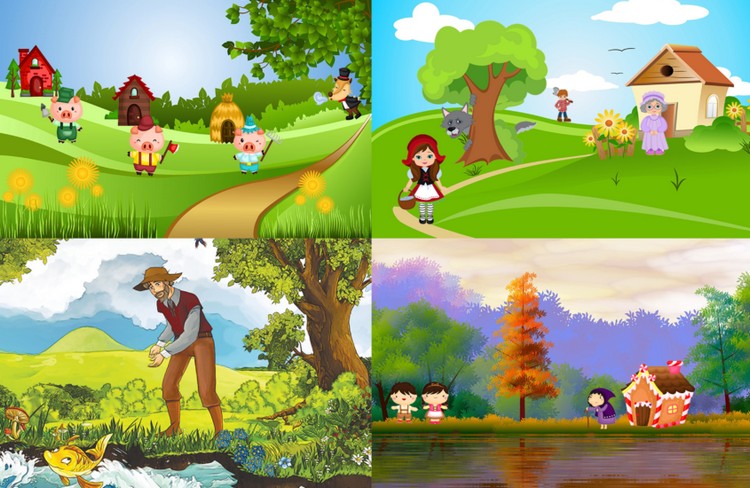 Czy rozpoznajesz te bajki ? Postaraj się podać tytuły .
("Trzy Świnki", "Czerwony Kapturek", "O rybaku i złotej rybce", "Jaś i Małgosia".)Podziel tytuły na sylaby , pamiętaj aby przy dzieleniu klaskać w dłonie, a następnie policz ile który tytuł ma sylab.Czy potrafisz opowiedzieć jedną z tych bajek ? Postaraj się przy pomocy rodziców w 3-4 zdaniach streścić fabułę.3. Wysłuchaj bajki muzycznej - https://www.youtube.com/watch?v=PP4v3OREaZk ( do wysłuchania)O kim była bajka?O co poprosiła mama Czerwonego Kapturka?Kogo Czerwony Kapturek spotkał w drodze do babci ?Czy wolno rozmawiać z obcymi ? Czy Wy wiecie gdzie mieszkacie ? A podajecie obcym swój adres?Dlaczego nie należy podawać swoich danych przypadkowym osobą?Co zrobił Wilk gdy dowiedział się , że mieszka babcia Czerwonego Kapturka?Jak skończyła się historia Czerwonego Kapturka?4. Dopasuj cienie do sylwetek postaci z bajek - Gra online  ;)Gra online: Dopasuj cienie do obrazka: Bajki dla dzieci, przedszkolaków (eduzabawy.com) 5.  Doprowadź Czerwonego Kapturka do Babci .Każdy krok to jeden kwadracik , pokoloruj kwadraciki.6. Popraw po śladzie: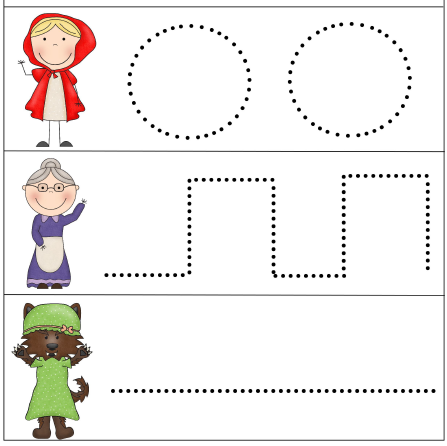 7. Pokoloruj: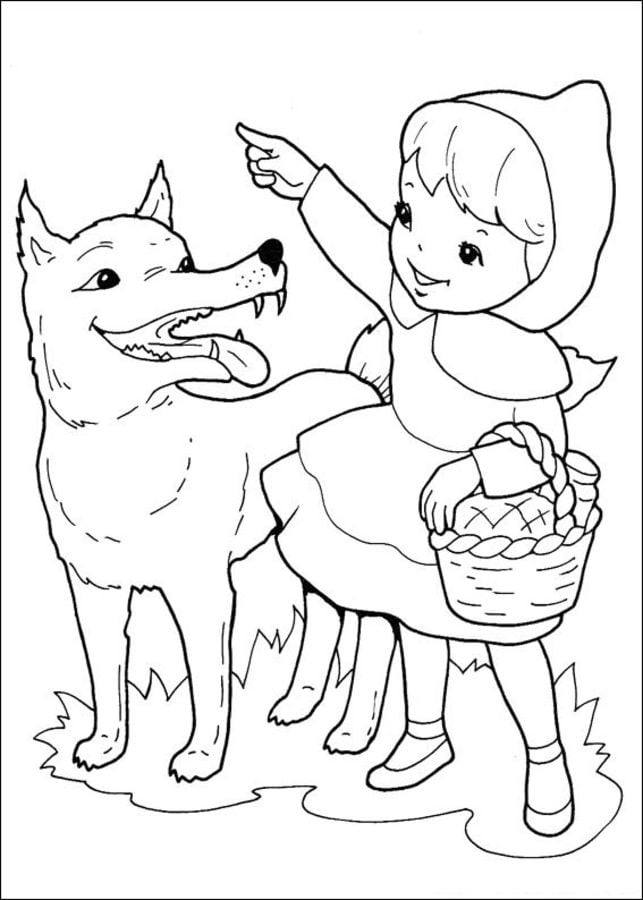 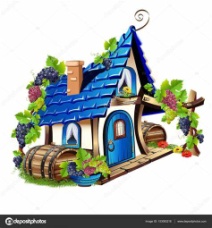 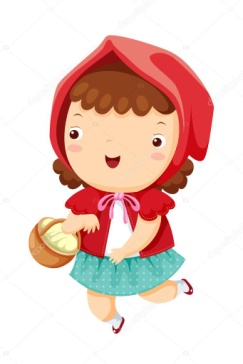 